Дорогие читающие дети!Уважаемые читающие родители!Мы с нетерпением ждем вас на конкурсе «Самая читающая семья» в субботу, 18 марта 2017 года, в актовом зале школы № 1.Начало мероприятиядля начальной школы – 10. 00.для средней и старшей школы – 12. 00.Группа поддержки от каждого класса обязательна!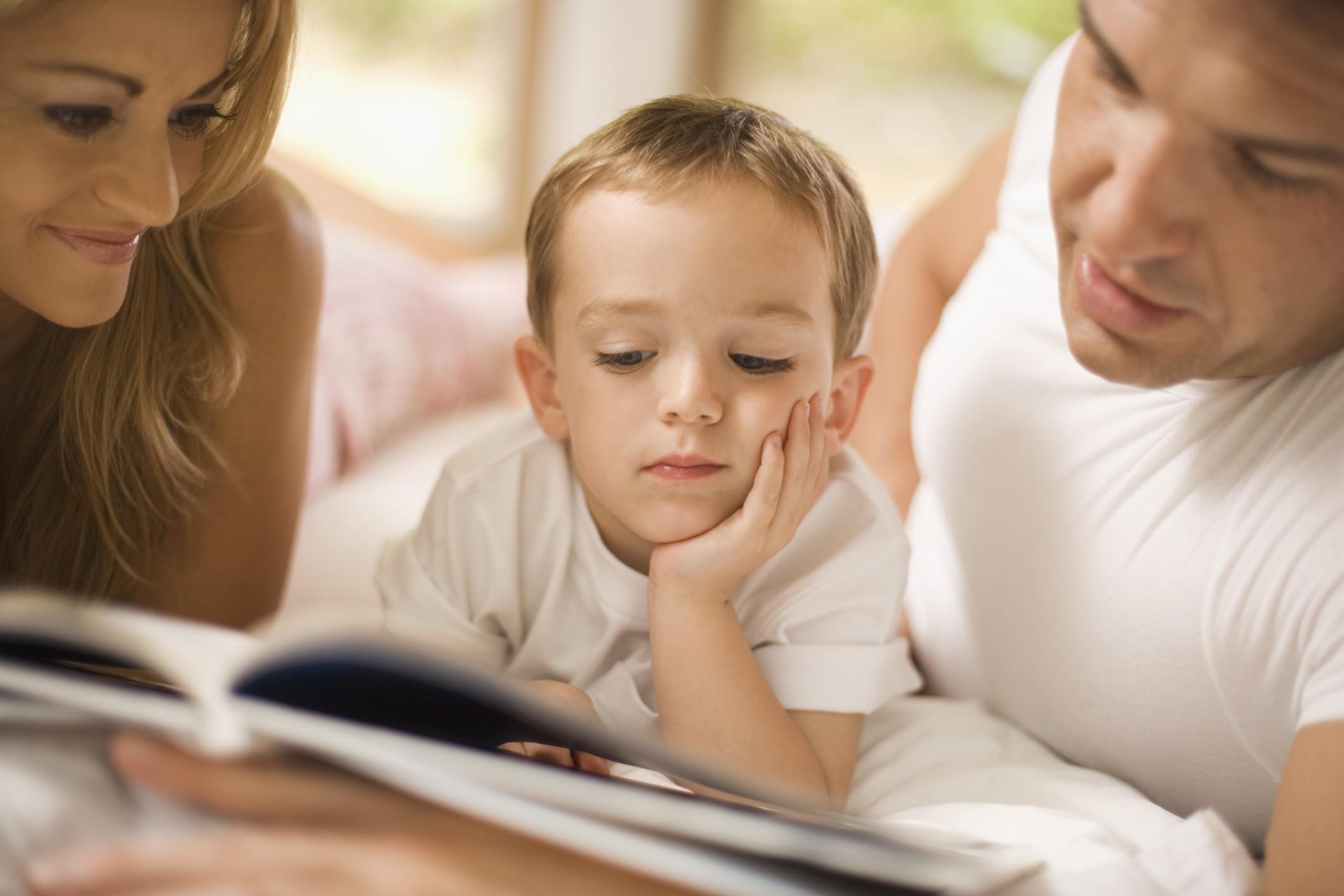 